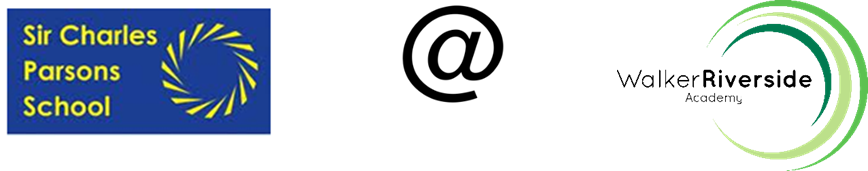 Newcastle Schools Bursary Scheme for 16-19 year olds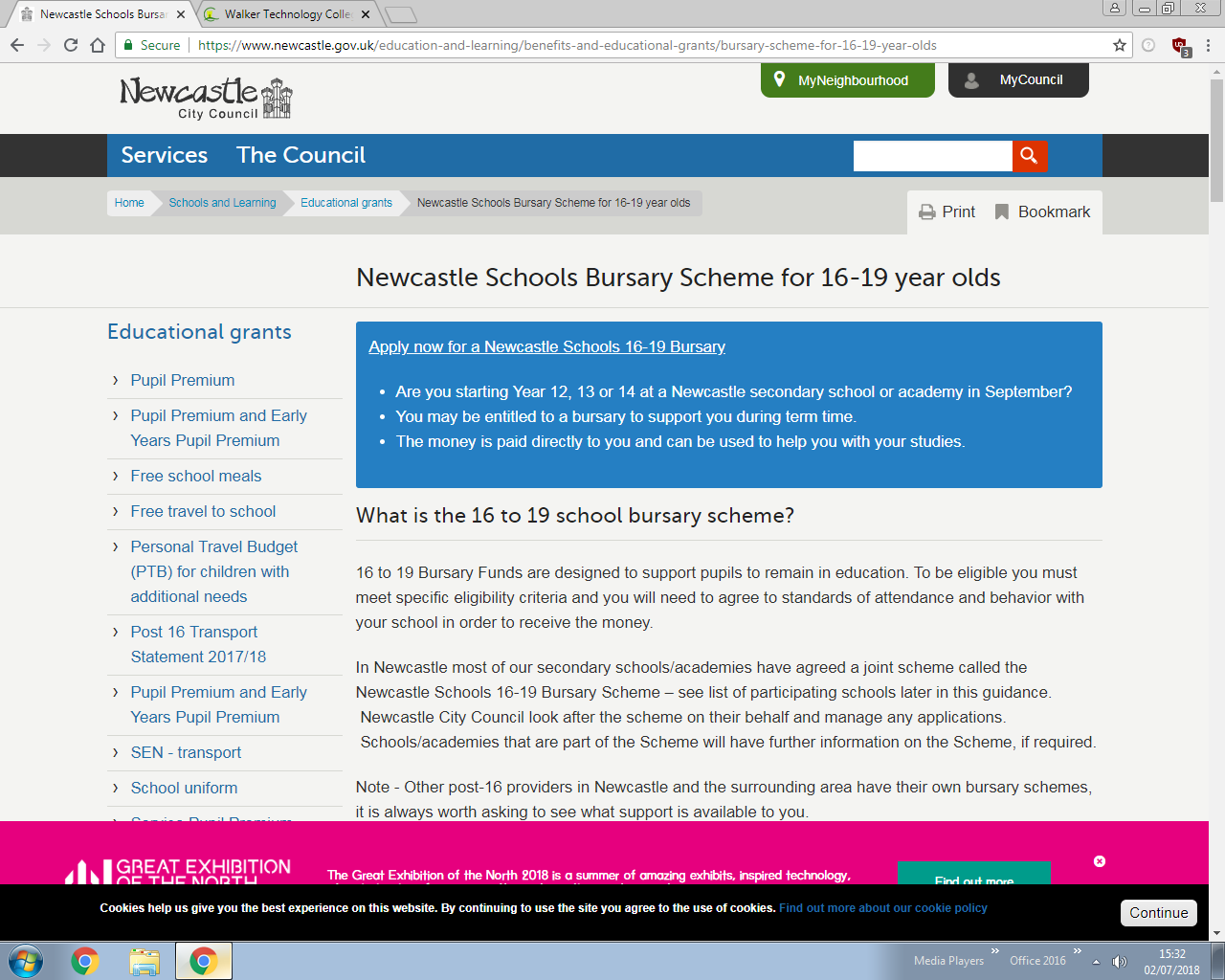 To find out more information:https://www.newcastle.gov.uk/education-and-learning/benefits-and-educational-grants/bursary-scheme-for-16-19-year-oldsYou can also contact Joanne Maher at Sir Charles Parsons 6th form, for advice. MOBILE PHONE POLICYMobile phones are now part of modern society and the majority of students will now own a mobile phone.  We understand that for safety reasons students will carry a mobile phone in order to contact parents/carers after school/before school; however, mobile phones can lead to several problems in school such as bullying, disruption to lessons and inappropriate web usage. Therefore, the use of mobile phones is only permitted in the classroom at break and lunchtime.